СООБЩЕНИЕО возможном установлении публичного сервитута на территории Аксайского района Ростовской области в целях размещения объекта электросетевого хозяйства «ВЛ-10 кВ ВЛ-702 ПС АС-7 28,4КМ»21.09.2022 г.В соответствии со статьей 39.37 Земельного кодекса Российской Федерации Администрация Аксайского района Ростовской области извещает о рассмотрении ходатайства публичного акционерного общества «Россети Юг» о возможном установлении публичного сервитута в целях размещения объекта электросетевого хозяйства, его неотъемлемых технологических частей «ВЛ-10 кВ ВЛ-702 ПС АС-7 28,4КМ» в отношении земель, государственная собственность на которые не разграничена, а также следующих земельных участков:- 61:02:0600006:6717, местоположение: Российская Федерация, Ростовская область, Аксайский район, Щепкинское сельское поселение, п. Красный, ул. Дорожная, 1 Б;- 61:02:0600006:6716, местоположение: Российская Федерация, Ростовская область, Аксайский район, Щепкинское сельское поселение, п. Красный, ул. Дорожная, 1 А;- 61:02:0600006:378 (в составе ЕЗП 61:02:0000000:223), местоположение: Ростовская область;- 61:02:0600006:3455, местоположение: Ростовская область, Аксайский р-н, п. Красный, в районе животноводческого комплекса;- 61:02:0600006:2160, (в составе ЕЗП 61:02:000000:413), местоположение: Ростовская область;- 61:02:0600006:1761, местоположение: Ростовская обл, р-н Аксайский, СХПК к-з "Заря";- 61:02:0600006:1743, местоположение: Ростовская обл., р-н Аксайский, п. Красный, ул. Дорожная, 4;- 61:02:0600006:1535, местоположение: Ростовская обл, р-н Аксайский, в границах плана СХПК колхоз "Заря", поле №47: сюга-автодорога на п. Щепкинский, с востока-автодорога на п. Красный, с запада-земли поля №46, с севера-пастбища поля №8;- 61:02:0600006:1533, местоположение:Ростовская обл, р-н Аксайский, в границах плана СХПК колхоз "заря", поле №46: с востока-земли поля №47, с юга-автодорога на п. Щепкинский, с севера и запада-пастбища поля №8; - 61:02:0600006:1532, местоположение: Ростовская область, Аксайский район, п. Красный, ул. Дорожная, 1/11;- 61:02:0600006:1281, местоположение: Ростовская обл, р-н Аксайский, п Красный, ул Дорожная, 1-3;- 61:02:0600006:1278, местоположение: Ростовская обл, р-н Аксайский, п Красный, ул Цветочная, 2;- 61:02:0000000:6834, местоположение: Ростовская область, р-н Аксайский, поселок Красный;- 61:02:0000000:6810, местоположение: Ростовская область, р-н Аксайский, поселок Красный;- 61:02:0000000:6809, местоположение: Ростовская область, р-н Аксайский, поселок Красный;- 61:02:0000000:6806, местоположение:Ростовская область, Аксайский район, поселок Красный;- 61:02:0000000:468, местоположение:обл. Ростовская, р-н Аксайский, автодорога "Магистраль"Дон"-п.Щепкин-г.Ростов-на-Дону".Заинтересованные лица могут ознакомиться с поступившим ходатайством об установлении публичного сервитута и прилагаемым к нему описанием местоположения границ публичного сервитута по адресу: Ростовская область, Аксайский район, г. Аксай, пер. Спортивный, д. 1. Время приема заинтересованных лиц для ознакомления с поступившим ходатайством: вторник, четверг с 8-00 до 15-30 (перерыв с 12-00 до 13-00), 3 этаж, кабинет главного архитектора Аксайского района.Почтовый адрес и адрес электронной почты для связи с заявителем сервитута: 344002, Ростовская область, г. Ростов-на-Дону, ул. Большая Садовая, 49, e-mail: Trofimenko_eo@geoii.ru. Правообладатели земельных участков, в отношении которых испрашивается публичный сервитут, если их права не зарегистрированы в Едином государственном реестре недвижимости, в течение 15 дней со дня опубликования сообщения могут подать в Администрацию Аксайского района заявление об учете их прав (обременений прав) на земельный участок с приложением копий документов, подтверждающих эти права (обременения прав). В таких заявлениях указывается способ связи с правообладателем земельного участка, в том числе его почтовый адрес и (или) адрес электронной почты. Правообладатели земельных участков, подавшие такие заявления по истечении указанного срока, несут риски невозможности обеспечения их прав в связи с отсутствием информации о таких лицах и их правах на земельные участки.Сообщение о поступившем ходатайстве об установлении публичного сервитута размещено на официальном сайте Администрации Аксайского района www.aksayland.ru, а также в печатном издании Щепкинского сельского поселения «Аксайские ведомости» в информационно-телекоммуникационной сети «Интернет».Документы территориального планирования муниципального образования «Аксайский район», в границах сельского поселения которого устанавливается публичный сервитут, утверждены следующим нормативно-правовым актом: -решение Собрания депутатов Щепкинского сельского поселения от 25.12.2009 г. № 77 «Об утверждении генерального плана Щепкинского сельского поселения и генеральных планов населенных пунктов в его составе на 2009-2030 годы», в редакции решения Собрания депутатов Аксайского района от 28.12.2021 № 38.Документы территориального планирования муниципального образования «Аксайский район» в действующей редакции размещены на официальном сайте Администрации Аксайского районаwww.aksayland.ru в разделе Главная-Экономика-Территориальное планирование и архитектура в информационно-телекоммуникационной сети «Интернет».Документация по планировке территории, рассматриваемой для установления публичного сервитута, не утверждена.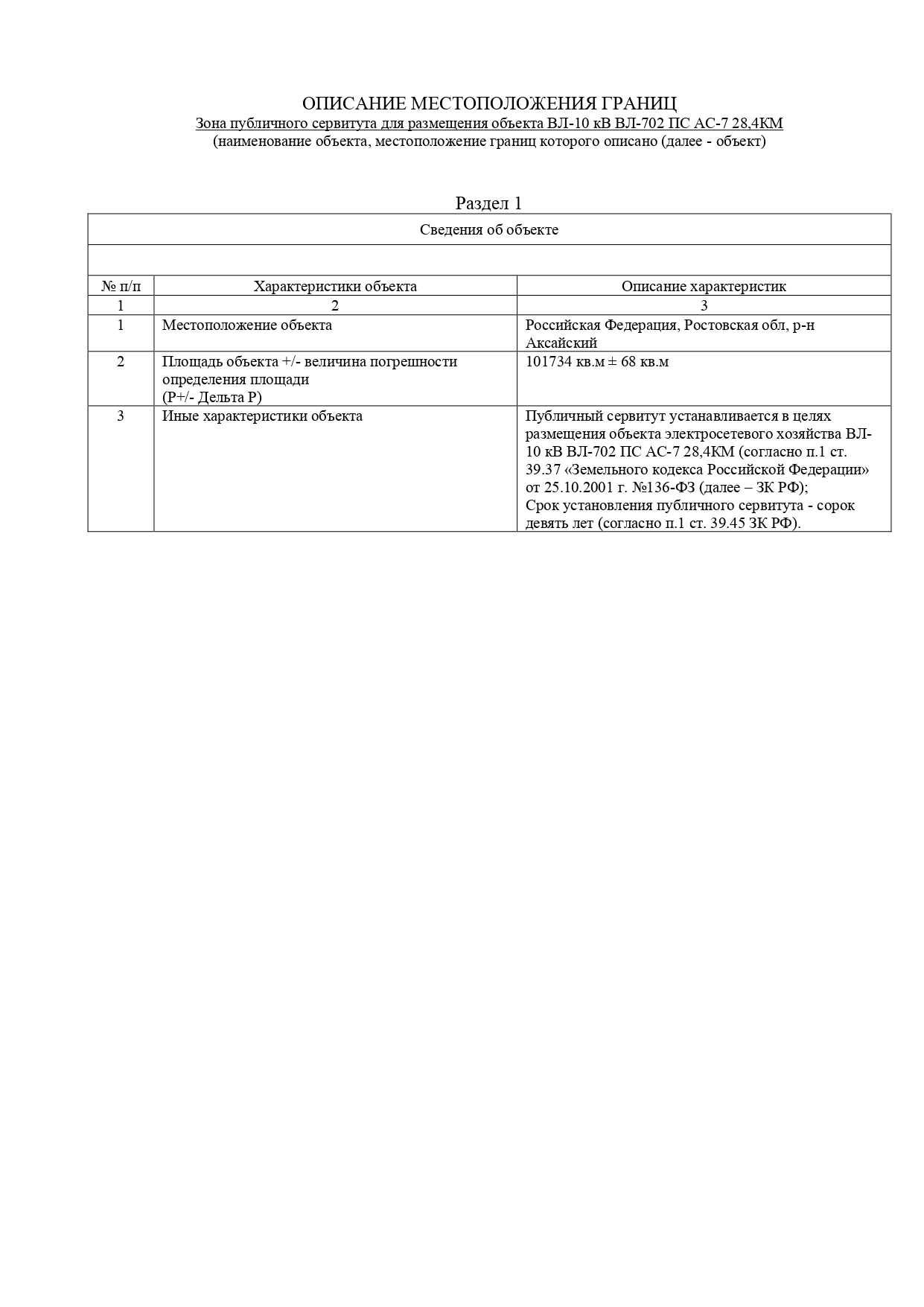 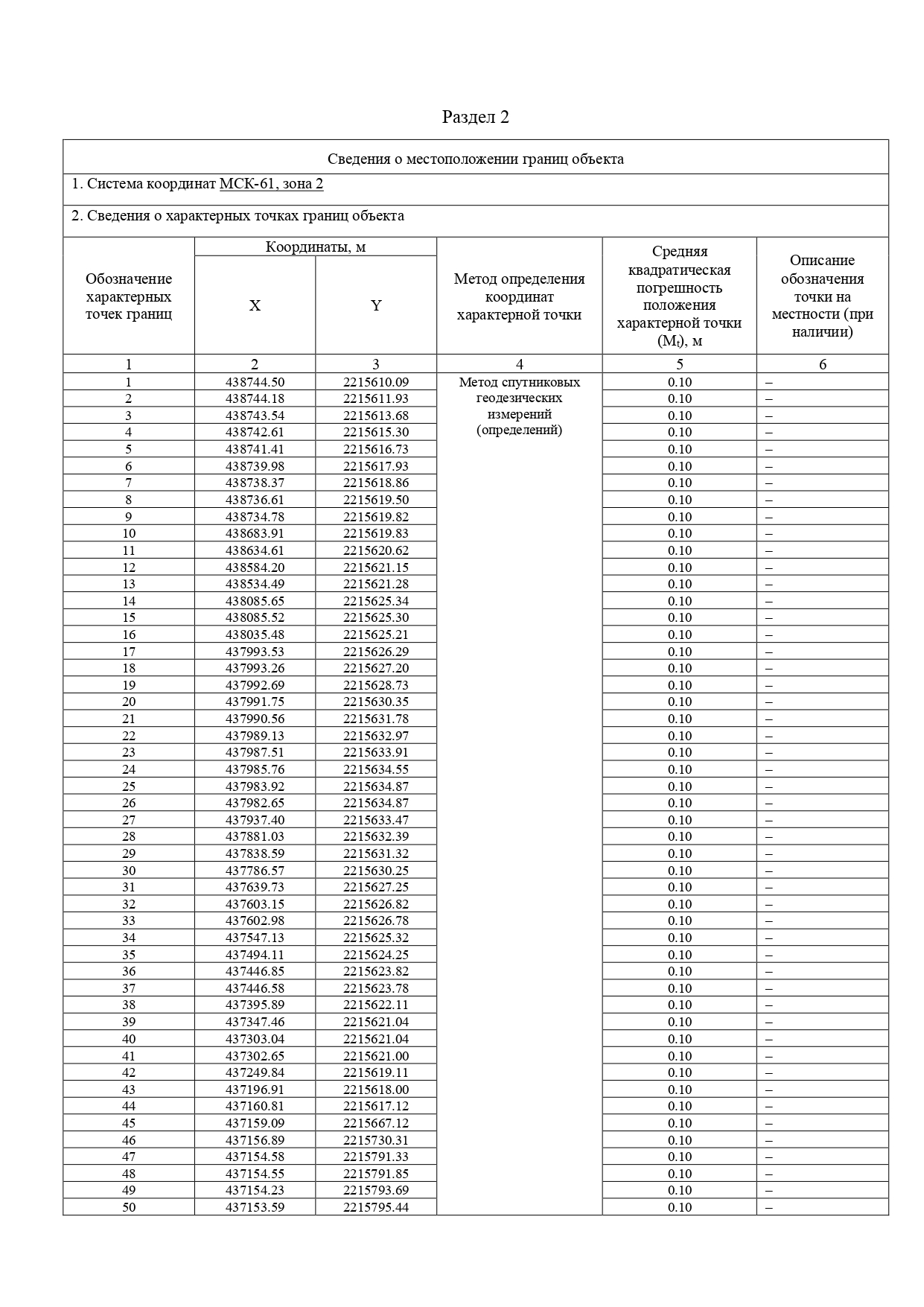 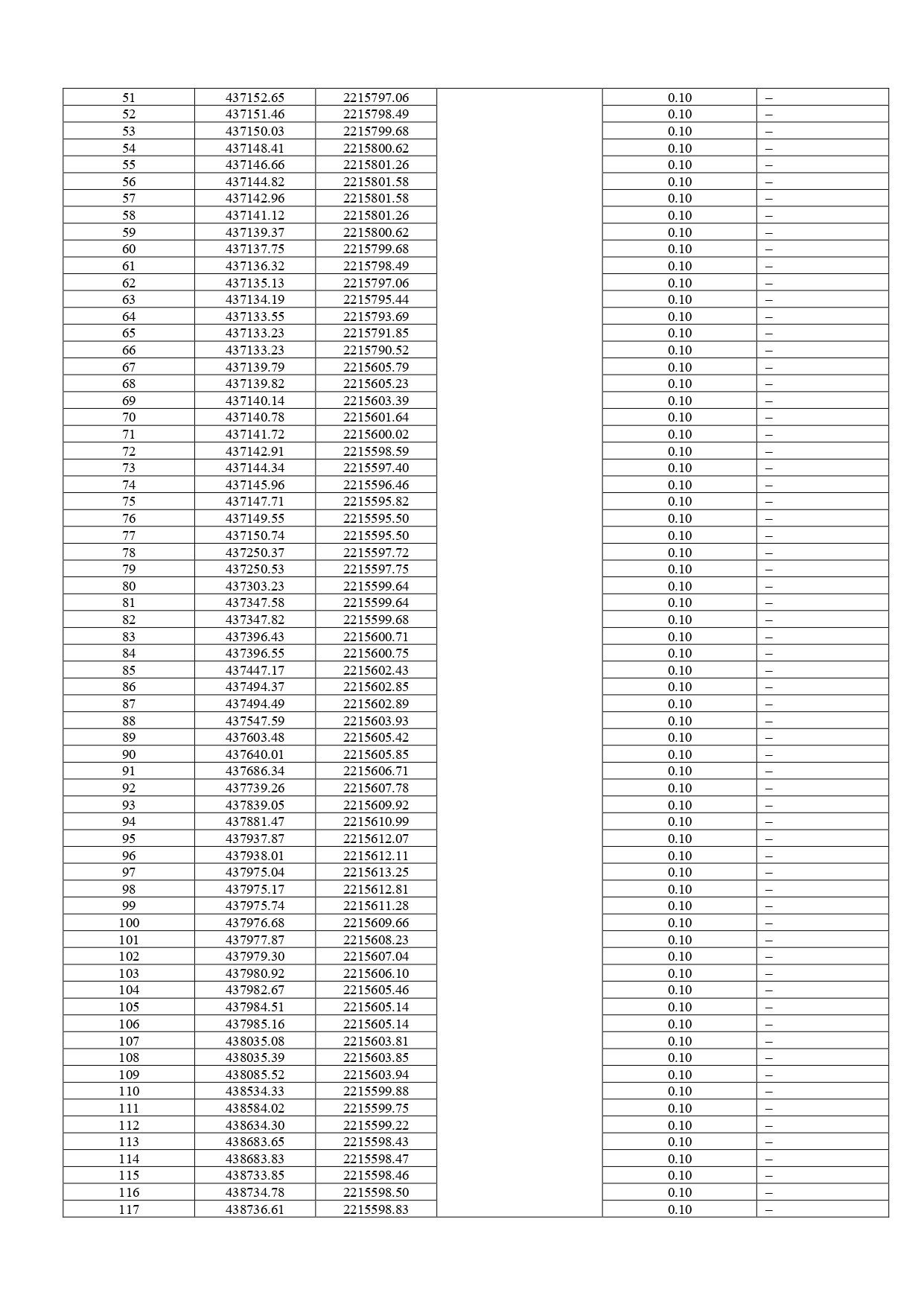 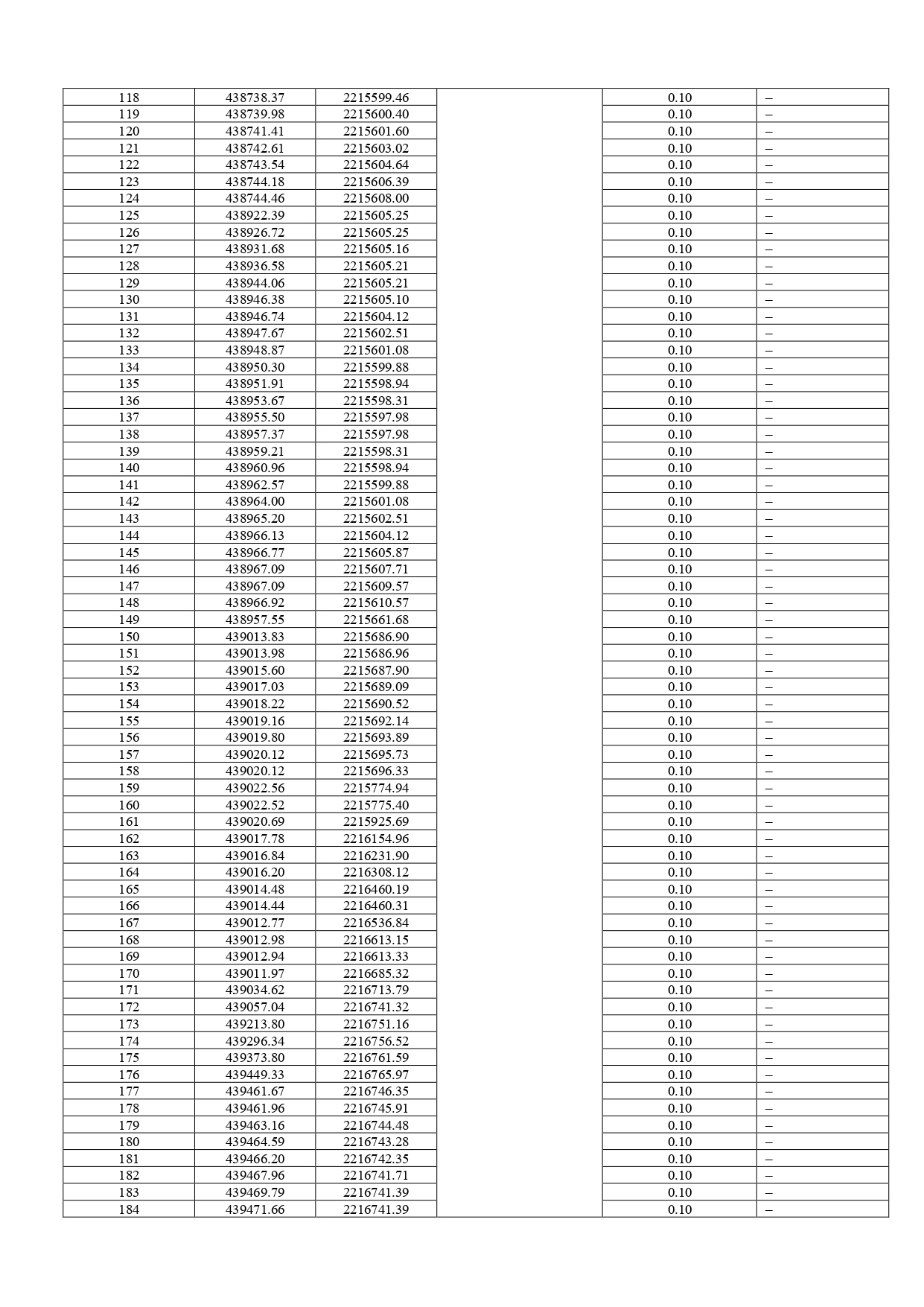 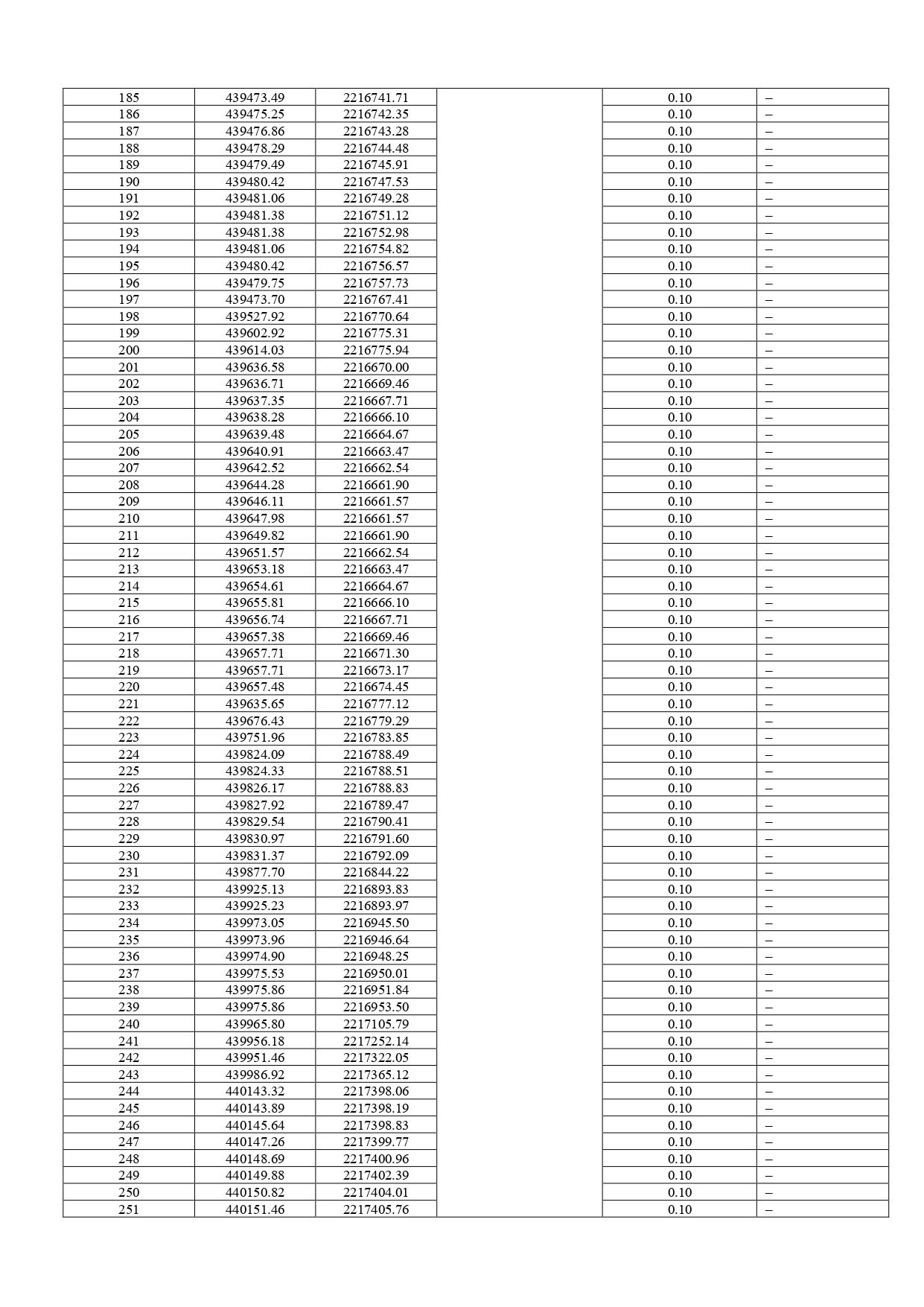 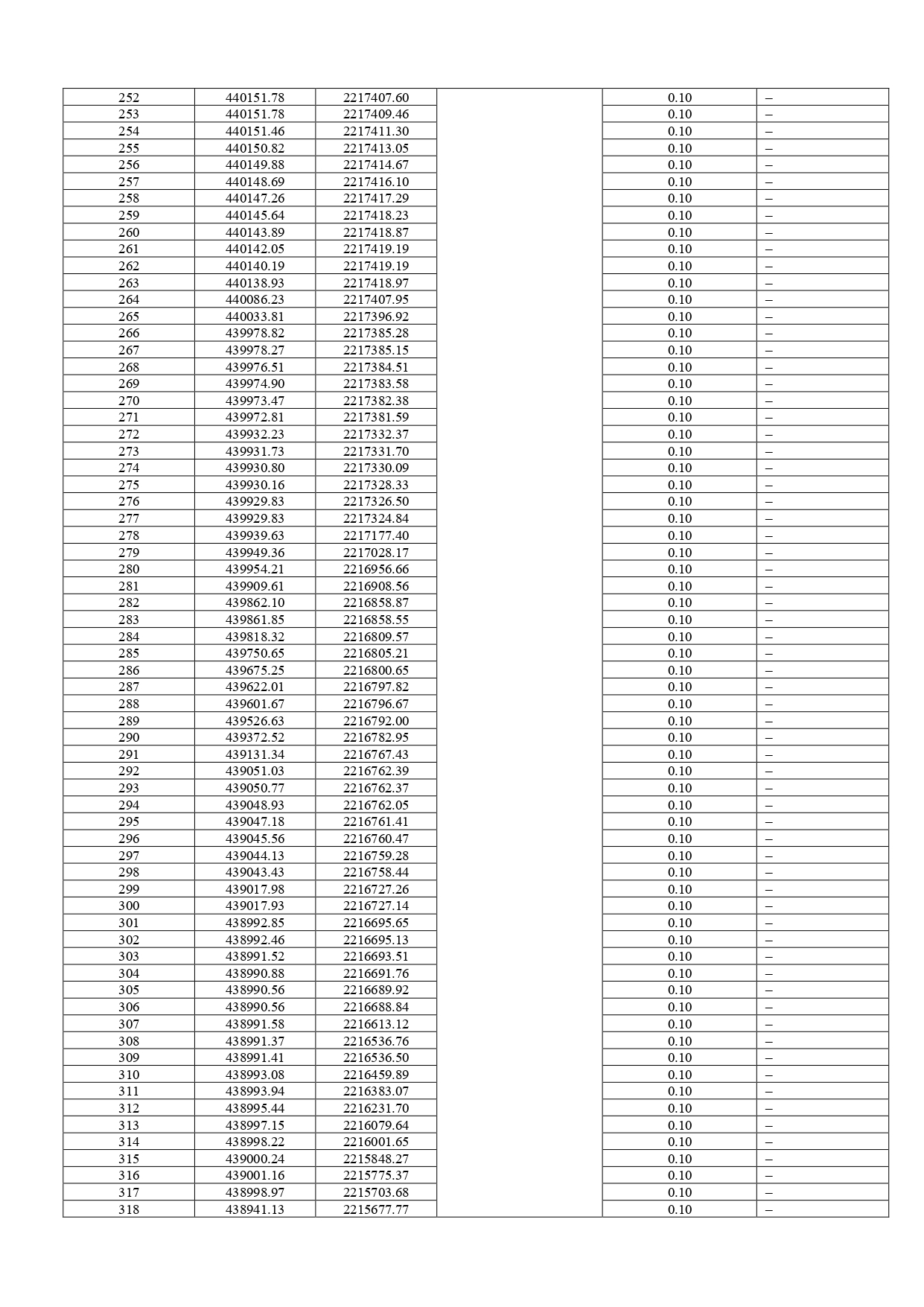 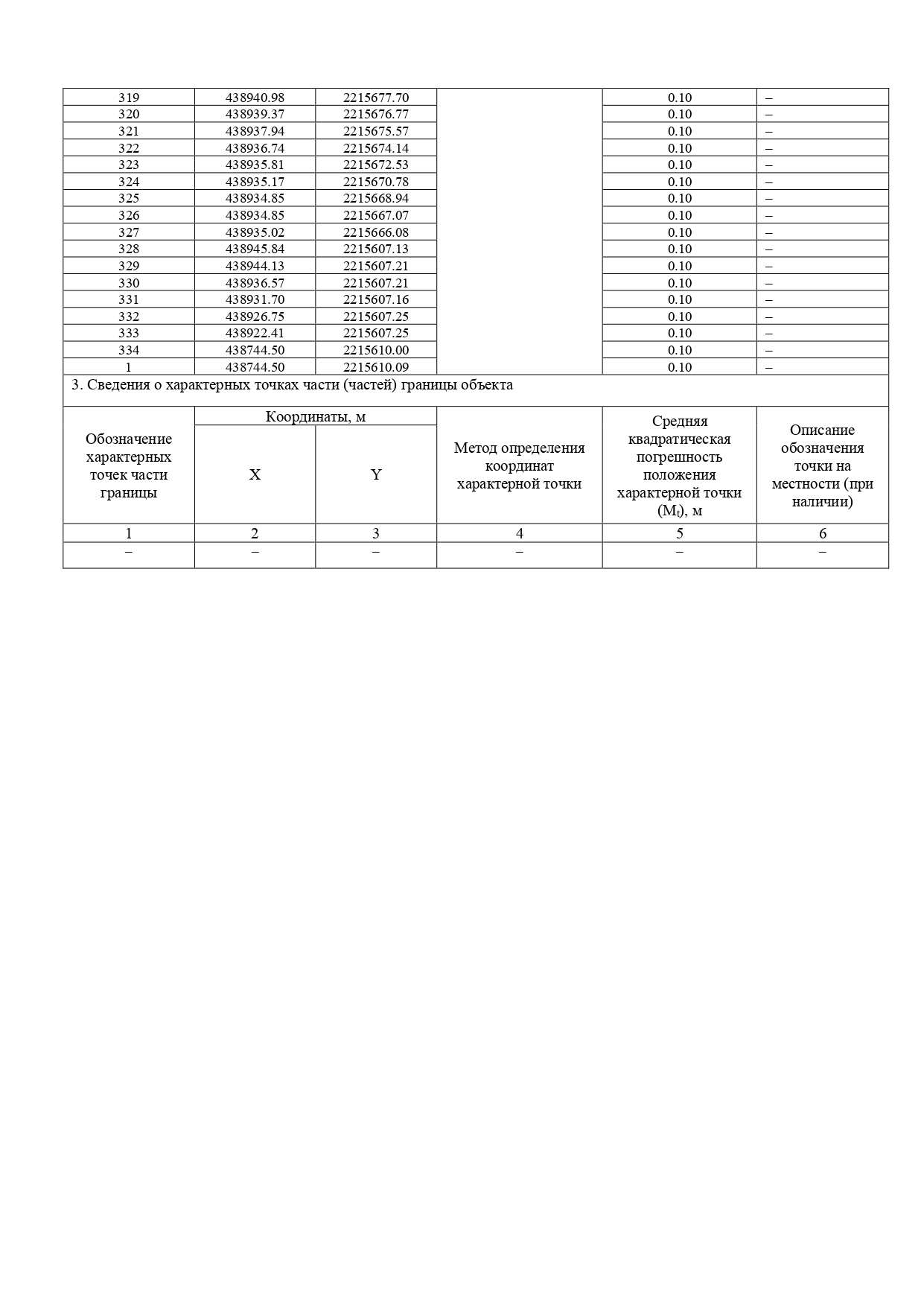 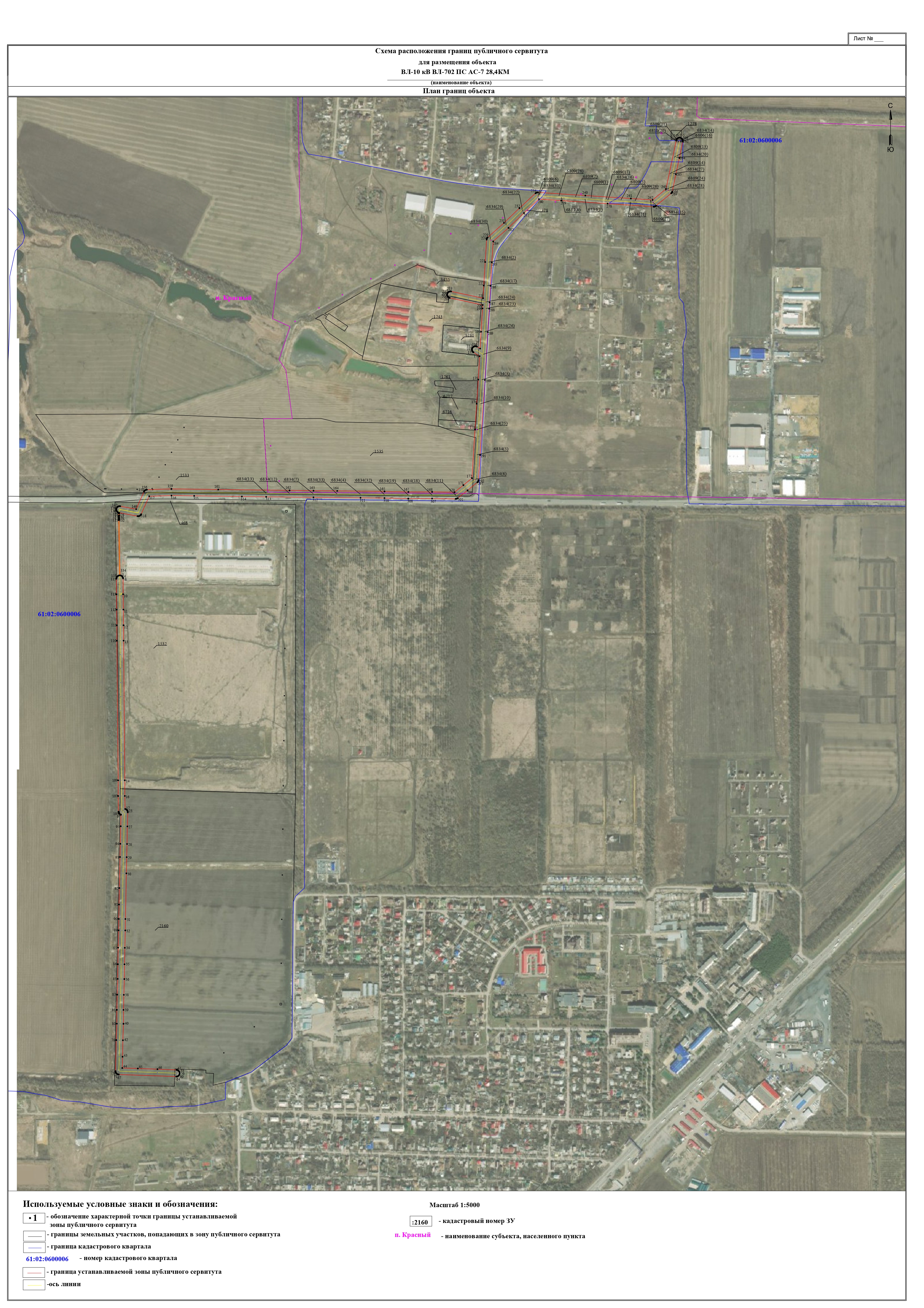 